Consigne « 2- Deux attitudes face à la défaite de 1940 »Compétence : analyser et comprendre un documentEcoutez ces deux discours. Comparez les attitudes de ces deux personnes face à la défaite.Consigne « 3- Les conséquences de la défaite »Compétence : se repérer dans l’espace et dans le tempsComplétez  le schéma sur les conséquences territoriales de la défaite de 1940.Complétez la frise sur les conséquences politiques de la défaite de 1940.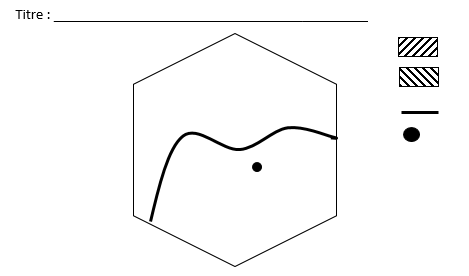 Titre : _______________________________________________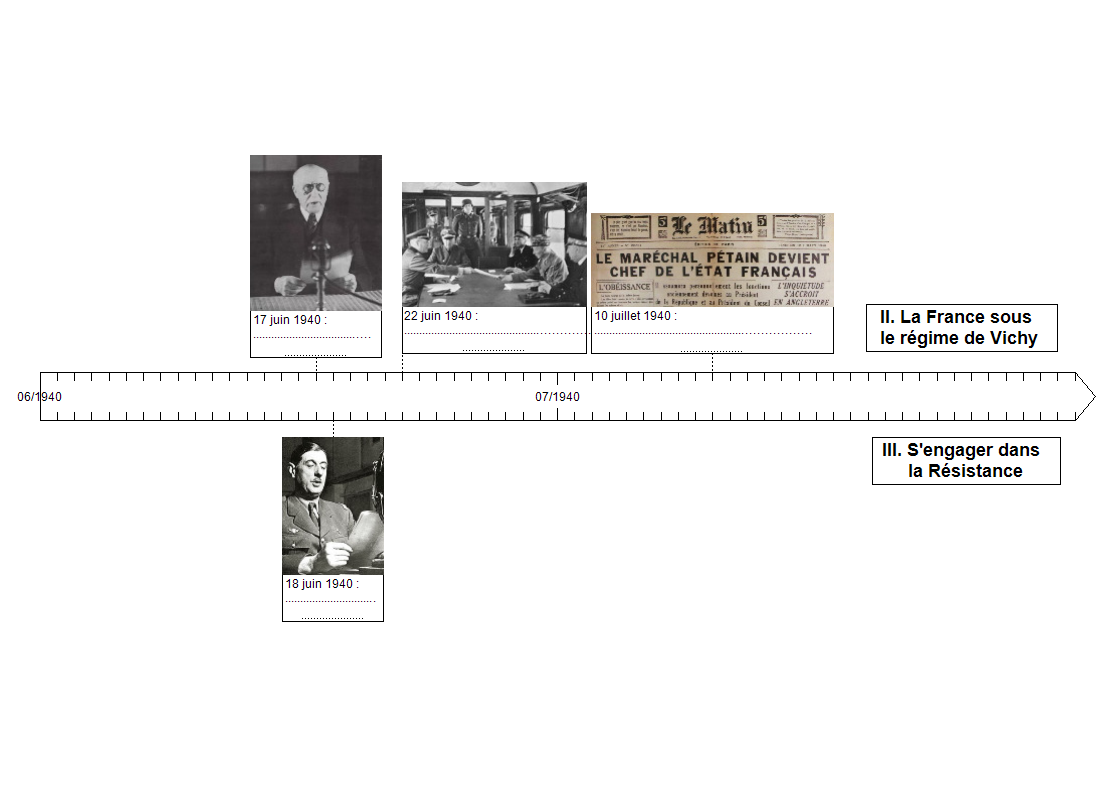 Document 1Document 2ContexteLa France est défaite et occupée : l’effondrement est total (exode). Pétain vient d’être nommé le 17 juin président du conseil (chef du gouvernement) par les députés de l’Assemblée nationale.La France est défaite et occupée : l’effondrement est total (exode). Pétain vient d’être nommé le 17 juin président du conseil (chef du gouvernement) par les députés de l’Assemblée nationale.Présenter le document (nature, auteur, date, destinataire)Quelles sont les raisons de la défaite française ?Quelle est son attitude devant la défaite ? Quelles décisions sont prises ?